СОВЕТ ДЕПУТАТОВ МУНИЦИПАЛЬНОГО ОБРАЗОВАНИЯ«НОВОДУГИНСКИЙ РАЙОН» СМОЛЕНСКОЙ ОБЛАСТИР Е Ш Е Н И Еот «16» февраля   2018 год					                                        № 12Об    утверждении    перспективного плана   работы  Совета депутатов муниципального образования «Новодугинский район» Смоленской области на  2018 годЗаслушав и обсудив перспективный план работы Совета депутатов муниципального образования «Новодугинский район» Смоленской области на 2018 год,Совет депутатов муниципального образования «Новодугинский район» Смоленской области РЕШИЛ:1. План работы Совета депутатов муниципального образования «Новодугинский район» Смоленской области на 2018 год утвердить согласно приложению.2.      Настоящее решение вступает в  силу с момента его подписания.Председатель Совета депутатов муниципального образования«Новодугинский район» Смоленской области                                                                                В.М. КопыловПриложение  к  решению Совета депутатов муниципального  образования «Новодугинский район» Смоленской областиот  «16» февраля  2018 г.  № 12 П Л А Нработы Совета депутатов муниципального образования «Новодугинский район» Смоленской областина 2018 год.№п/пНаименование вопросаИнициаторвопросаРазработчиквопросаСрок рассмотрения вопросаОтветственный за подготовку вопроса1-ое заседание1-ое заседание1-ое заседание1-ое заседание1-ое заседание1-ое заседание1О состоянии оперативной обстановки в Новодугинском районе по итогам работыза 2017 годНачальник отделения полиции по Новодугинскому району МО МВД РФ «ГагаринскийНачальник отделения полиции по Новодугинскому району МО МВД РФ «Гагаринский»16 февраляНачальник отделения полиции2Об утверждении перспективного плана работы Совета депутатов  МО «Новодугинский район» Смоленской области на 2018 годПредседатель Совета депутатов Председатель Совета депутатов 16 февраляАппарат Совета депутатов3Об утверждении графика приема граждан депутатами Совета депутатов МО «Новодугинский район» Смоленской области на 2018 годПредседатель Совета депутатов Председатель Совета депутатов Аппарат Совета депутатов4О внесении изменений в Устав муниципального образования «Новодугинский район» Смоленской области Председатель Совета депутатов Председатель Совета депутатов Аппарат Совета депутатов2-ое заседание2-ое заседание2-ое заседание2-ое заседание2-ое заседание2-ое заседание1Об утверждении Соглашений о передаче Контрольно-ревизионной комиссииМО «Новодугинский район» полномочий Контрольно-ревизионных комиссий   сельских поселений  Новодугинского района по осуществлению внешнего муниципального финансового контроляПредседатель Совета депутатов Контрольно-ревизионная комиссия мартПредседатель Контрольно-ревизионной комиссии2Отчет  Главы МО «Новодугинский район» Смоленской области о результатах деятельности за 2017 годПредседатель Совета депутатовГлава  муниципального образованияАдминистрациямуниципального образования3Отчет  Председателя Совета депутатов МО «Новодугинский район» по руководству и организации деятельности Совета депутатов МО «Новодугинский район» за 2017 годПредседатель Совета депутатов Председатель Совета депутатов Аппарат Совета депутатов4Отчет о проделанной работе Контрольно-ревизионной комиссии МО «Новодугинский район» Смоленской области за 2017 годКонтрольно-ревизионная комиссияКонтрольно-ревизионная комиссияПредседатель КРК5Об утверждении отчета об исполненииПрогноза социально-экономического развития муниципального образования «Новодугинский район» Смоленской области за 2017 годПредседатель Совета депутатов Отдел экономики, имущественных, земельных отношений и комплексного развития района Заместитель Главы МО «Новодугинский район»6О проекте отчета об исполнении бюджета муниципального образования «Новодугинский район» Смоленской области за 2017 годКомиссия по бюджету, налогам и экономическим вопросамФинансовое управление Начальник Финансового управления 3-ое заседание3-ое заседание3-ое заседание3-ое заседание3-ое заседание3-ое заседание1Об исполнении бюджета муниципального образования «Новодугинский район» Смоленской области за 2017 годКомиссия по бюджету, налогам и экономическим вопросамФинансовое управление апрельНачальник Финансового управления 2Об обеспечении благоустройства и озеленения территории населенных пунктов муниципального образования «Новодугинский район» (общественных территорий, территорий организаций и предприятий)Председатель Совета депутатов областиАМО «Новодугинский район»,Главы сельских поселенийАМО «Новодугинский район»,Главы сельских поселений3О подготовке к посевным работам сельскохозяйственных предприятий на территории МО «Новодугинский район» Смоленской области.Председатель Совета депутатов областиАМО «Новодугинский район»Заместитель Главы муниципального образования – начальник отдела по сельскому хозяйству4Об обеспечении пожарной безопасности в личных хозяйствах (объезд населенных пунктов по изучению санитарного и противопожарного состояния жилого сектора)Председатель Совета депутатов областиАМО «Новодугинский район»Заместитель Главы муниципального образования, Главы сельских поселений 5О состоянии и подготовке к ремонту дорог на территории МО «Новодугинский район» Смоленской области.Председатель Совета депутатовАМО «Новодугинский район»,Главы сельских поселенийАМО «Новодугинский район»,Главы сельских поселений4-е заседание4-е заседание4-е заседание4-е заседание4-е заседание4-е заседание1.Об организации отдыха детей в каникулярное время на территории муниципального образования «Новодугинский район» Смоленской области.Председатель Совета депутатов Отдел по образованию АМО «Новодугинский район»майНачальник отдела по  образованию2.О ходе подготовки к отопительному сезону 2018-2019 ггПредседатель Совета депутатов Отдел по образованию, отдел по культуре и спорту АМО «Новодугинский район»майНачальник отдела по  образованию, отдела по культуре и спорту3.О социальной ответственности малого и среднего бизнеса, осуществляющего деятельность на территории муниципального образования «Новодугинский район»Председатель Совета депутатов Отдел экономики, имущественных, земельных отношений и комплексного развития района майЗаместитель Главы МО «Новодугинский район»4.Информация о нуждающихся в улучшении жилищных условий молодых семей до 35 летПредседатель Совета депутатовАМО «Новодугинский район»АМО «Новодугинский район»5Об исполнении бюджета муниципального образования «Новодугинский район» Смоленской области за I увартал 2018 годаПредседатель Совета депутатовФинансовое управлениеНачальник финансового управления5-е заседание5-е заседание5-е заседание5-е заседание5-е заседание5-е заседание1Об итогах весенне-полевых работ и подготовке к заготовке кормов в сельскохозяйственных предприятия района и для частного сектора(ЛПХ)Председатель Совета депутатовАМО «Новодугинский район»АМО «Новодугинский район»2О приеме избирателей депутатами муниципального образования «Новодугинский район» Смоленской области.Председатель Совета депутатовДепутатыСовета депутатовДепутатыСовета депутатов3О развитии малых форм хозяйствования в муниципальном образовании «Новодугинский район»Председатель Совета депутатов АМО «Новодугинский район»АМО «Новодугинский район»6-е заседание6-е заседание6-е заседание6-е заседание6-е заседание6-е заседание1О дополнительных льготах жителям, имеющим почетное звание «Почетный гражданин Новодугинского района» Председатель Совета депутатовПредседатель Совета депутатовПредседатель Совета депутатов2О создании условий для развития на территории МО  «Новодугинский район» физической культуры и массового спорта Председатель Совета депутатовАМО «Новодугинский район»,отдел по культуре и спортуАМО «Новодугинский район»,начальникотдела по культуре и спорту3О ситуации на рынке труда на территории МО  «Новодугинский район»Председатель Совета депутатовАМО «Новодугинский район»АМО «Новодугинский район»7 - е заседание7 - е заседание7 - е заседание7 - е заседание7 - е заседание7 - е заседание1Об итогах подготовки объектов культуры и спорта, образования к осенне-зимнему периоду.Председатель Совета депутатовАМО «Новодугинский район»,отдел по образованию, культуры и спортасентябрьНачальникотдела по образованию,  культуре и спорту2Организация работы отдела по образованию по предоставлению услуг дошкольного образованияПредседатель Совета депутатов АМО «Новодугинский район»сентябрьАМО «Новодугинский район»3Об исполнении бюджета муниципального образования «Новодугинский район» Смоленской области за I полугодие 2018 годаПредседатель Совета депутатовФинансовое управлениесентябрьНачальник финансового управления4Контроль за исполнением решения об организации питания детей в детских садах, и общеобразовательных учреждений района.Председатель Совета депутатов АМО «Новодугинский район»АМО «Новодугинский район»8 - е заседание8 - е заседание8 - е заседание8 - е заседание8 - е заседание8 - е заседание1Об итогах уборки урожая в муниципальном образовании «Новодугинский район» Смоленской области и подготовке сельскохозяйственных предприятий к осенне-зимнему периоду.		Председатель Совета депутатовАМО «Новодугинский район»октябрьЗаместитель Главы МО«Новодугинский район» - начальник отдела по сельскому хозяйству2Контроль за исполнением принятых решений Совета депутатов «Новодугинский район» Смоленской области (ремонт дорог, воинские захоронения).Председатель Совета депутатовАМО «Новодугинский район»Заместитель Главы МО «Новодугинский район»3О результатах взаимодействия частных предпринимателей с учреждениями социального развития района (школы, дома – интернаты, дома культуры)Председатель Совета депутатовАМО «Новодугинский район», начальники отделовАМО «Новодугинский район», начальники отделов9-е заседание9-е заседание9-е заседание9-е заседание9-е заседание9-е заседание1Об исполнении местного бюджета за 9 месяцев 2017 годаПредседатель Совета депутатовФинансовое управление ноябрьНачальник финансового управления2О проекте основных показателей прогноза социально-экономического развития МО «Новодугинский район» Смоленской области на 2019 год и на плановый период 2020, 2021 ггПредседатель Совета депутатовОтдел экономики, имущественных, земельных отношений и комплексного развития района Заместитель Главы МО «Новодугинский район»3О проекте местного бюджета на 2018 год и на плановый период 2019, 2020 ггПредседатель Совета депутатовФинансовое управление Начальник финансового управления4Контроль за исполнением принятых решенийПредседатель Совета депутатовПостоянные комиссии10-е заседание10-е заседание10-е заседание10-е заседание10-е заседание10-е заседание1Об утверждении основных показателей прогноза социально-экономического развития МО «Новодугинский район» Смоленской области на 2019 год и на плановый период 2020, 2021 ггПредседатель Совета депутатовОтдел экономики, имущественных, земельных отношений и комплексного развития районадекабрьЗаместитель Главы муниципального образования2Об утверждении местного бюджета н а 2019 год и на плановый период 2020, 2021 ггПредседатель Совета депутатовФинансовое управление Начальник финансового управления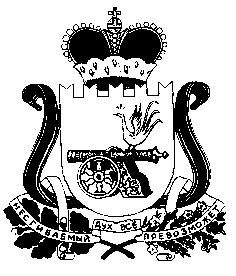 